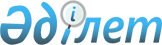 2010-2012 жылдарға аудандық бюджет туралы
					
			Күшін жойған
			
			
		
					Ақмола облысы Целиноград аудандық мәслихатының 2009 жылғы 22 желтоқсандағы № 163/25-4 шешімі. Ақмола облысы Целиноград ауданының Әділет басқармасында 2010 жылғы 14 қаңтарда № 1-17-128 тіркелді. Күші жойылды - Ақмола облысы Целиноград аудандық мәслихатының 2011 жылғы 4 наурыздағы № 244/36-4 шешімімен      Ескерту. Күші жойылды - Ақмола облысы Целиноград аудандық мәслихатының 04.03.2011 № 244/36-4 (қол қойылған күннен бастап күшіне енеді және қолданысқа енгізіледі) шешімімен.

      Қазақстан Республикасының 2008 жылғы 4 желтоқсандағы Бюджет кодексінің 75 бабының 2 тармағына, Қазақстан Республикасының 2001 жылғы 23 қаңтардағы «Қазақстан Республикасындағы жергілікті мемлекеттік басқару және өзін-өзі басқару туралы» Заңының 6 бабының 1 тармағының 1 тармақшасына, Целиноград ауданы әкімдігінің 2009 жылғы 20 желтоқсандағы «Целиноград аудандық мәслихаттың қарастыруына аудандық мәслихаттың «2010-2012 жылдарға аудандық бюджет туралы» шешімінің жобасын енгізу туралы» № 277 қаулысына сәйкес Целиноград аудандық мәслихаты ШЕШТІ:



      1. 2010-2012 жылдарға аудандық бюджет 1, 2 және 3 қосымшаларға сәйкес, соның ішінде 2010 жылға келесі көлемдерде бекітілсін:

      1) кірістер – 5 096 589,4 мың теңге, соның ішінде:

      салықтық түсімдер бойынша – 446 458 мың теңге;

      салықтық емес түсімдер бойынша – 18 664 мың теңге;

      негізгі капиталды сатудан түсетін түсімдер бойынша – 125 000 мың теңге;

      ресми трансферттер түсімдері бойынша – 4 506 467,4 мың теңге;

      2) шығындар – 5 430 226 мың теңге;

      3) таза бюджеттік кредит беру - 32 047 мың теңге;

      4) бюджет (профицит) тапшылығы - -365 683,6 мың теңге;

      5) бюджет тапшылығын қаржыландыруға (профицит пайдалану) - 365  683,6 мың теңге.

      Ескерту. 1-тармаққа өзгерту енгізілді - Ақмола облысы Целиноград аудандық мәслихатының 2010.04.09 № 176/27-4 (қолданысқа енгізу тәртібін 3-тармақтан қараңыз)2010.07.23 № 197/29-4 (2010 жылғы 1 қантардаң бастап қолданысқа енгізіледі) шешімдерімен



      2. Аудандық бюджеттің кірістері келесі түсімдер есебінен бекітілсін:

      1) салықтық түсімдер:

      төлем көздеріне салынбайтын жеке табыс салығынан және бір реттік талондар бойынша қызметін атқаратын қоғамның құқылы мүшелерден;

      әлеуметтік салық;

      мүлік салықтары;

      жер салығы;

      көлік жабдықтарына салық;

      акциздер;

      жеке кәсіпкерлерді мемлекеттік тіркеу үшін алынатын жиын;

      қызметтің жеке түрлерімен айналысу үшін лицензиалық жиын;

      заңды тұлғаларды мемлекеттік тіркеу үшін алынатын жиын;

      механикалық көлік құралдарын және тіркемелерді мемлекеттік тіркеу үшін алынатын жиын;

      қозғалмайтын мүліктің меншіктік құқығын мемлекеттік тіркеу және онымен байланысты келісімдер үшін алынатын жиын;

      республикалық бюджетке енгізілетін өкілдік алымдардан және мемлекеттік баждардан басқа мемлекеттік баждардан;

      2) салықтық емес түсімдерден:

      аудандық бюджеттен қаржыландырылатын мемлекеттік мекемелермен салынатын айыппұлдар, өсімақылар, санкциялар, өндіріп алулар;

      басқа салықтық емес түсімдерден;

      3) негізгі капиталды сатудан түсетін түсімдер:

      материалдық емес активтерді және жерді сату;

      4) республикалық және облыстық бюджеттен аудандық бюджетке ресми трансферттердің түсімдерінен, соның ішінде:

      ағымдағы мақсаттық трансферттер;

      дамуға арналған мақсаттық трансферттер;

      субвенциялар.



      3. Аудандық бюджетте ағымдағы мақсатты трансферттерді қарастыру:

      республикалық бюджеттен:

      жаңадан іске қосылатын білім беру объектілерін ұстауға 69 330 мың теңге мөлшерінде;

      негізгі орта және жалпы орта бiлiм беретiн мемлекеттiк мекемелердiң физика, химия, биология кабинеттерiн оқу жабдықтарымен жарақтандыру үшін 4 097 мың теңге мөлшерінде;

      бастауыш, негізгі орта және жалпы орта білім беру мемлекеттік мекемелерде лингафондық және мультимедиалық кабинеттер құру үшін 11082 мың теңге мөлшерінде;

      ауылдық жердегі әлеуметтік саладағы мамандарды әлеуметтік қолдау шараларын жүзеге асыру үшін 4 523 мың теңге мөлшерінде;

      Ұлы Отан соғысындағы Жеңістің 65 жылдығына орай Ұлы Отан соғысының қатысушылары мен мүгедектеріне, сондай-ақ оларға теңестірілген тұлғаларға, 1941 жылғы 22 маусым - 1945 жылғы 3 қыркүйек аралығындағы кезеңде майдандағы армия құрамына кірмеген әскери бөлімдерде, мекемелерде, әскери-оқу орындарында әскери қызмет өткерген, «1941-1945 жылдары Ұлы Отан соғысында Германияны жеңгенi үшiн» медалімен немесе «Жапонияны жеңгені үшін» медалімен марапатталған әскери қызметшілерге, оның ішінде запасқа (отставкаға) шыққандарға, Ұлы Отан соғысы жылдарында тылда кемінде алты ай жұмыс істеген (қызмет өткерген) адамдарға біржолғы материалдық көмек төлеуге, сонымен қатар Егеменді мемлекеттер ынтымағына кіретін елдер Қазақстан Республикасының аумағы бойынша жол жүруін, сондай-ақ оларға және олармен бірге жүретін адамдарға Мәскеу, Астана қалаларында мерекелік іс-шараларға қатысуы үшін тамақтануына, тұруына, жол жүруіне арналған шығыстарын төлеуді қамтамасыз етуге 7 190 мың теңге;

      Ұлы Отан соғысына қатысушылар мен мүгедектеріне Ұлы Отан соғысындағы Жеңіс Күнінің 65 жылдығына орай жол шығындарын қамтамассыз етуге 313,2 мың теңге мөлшерінде;

      мемлекеттік атаулы әлеуметтік көмек төлеуге 2150 мың теңге мөлшерінде;

      18 жасқа дейінгі балаларға ай сайынғы мемлекеттік жәрдемақылар төлеуге 4400 мың теңге мөлшерінде;

      ветеринария саласындағы жергілікті атқарушы органдардың бөлімшелерін ұстауға 18 890 мың теңге мөлшерінде;

      мектепке дейінгі мекемелерді, орта білім мекемелерді «Өзін-өзі тану» пәні бойынша оқу құралдарымен қамсыздандыруға 5 947 мың теңге мөлшерінде;

      эпизоотияға қарсы іс-шараларды жүргізуге 13 658 мың теңге мөлшерінде;

      аумақтық жұмыспен қамту және кадрларды қайта даярлау стратегиясын жүзеге асыру аясында:

      жастар практикасының бағдарламасын кеңейтуге 1 920 мың теңге мөлшерінде;

      әлеуметтік жұмыс орындар құруға 2400 мың теңге мөлшерінде;

      Ақмол ауылындағы жылу торабын және қазанды күрделі жөндеуден өткізуге 175 100 мың теңге мөлшерінде;

      Ақмол ауылындағы сумен қамсыздандыру жүйесі мен су бұрғышты (1 кезек) күрделі жөндеуден өткізуге 120 000 мың теңге мөлшерінде;

      мектепке дейінгі білім беру ұйымдарында мемлекеттік білім беру тапсырысын іске асыруға 24 691 мың теңге мөлшерінде;

      облыстық бюджеттен:

      Ұлы Отан соғысына қатысушылар мен мүгедектеріне коммуналдық қызмет шығынына әлеуметтік көмек көрсетуге 890 мың тенге мөлшерінде;

      Ұлы Отан соғысындағы Жеңістің 65 жылдығына орай Ұлы Отан соғысының қатысушылары мен мүгедектеріне, сондай-ақ оларға теңестірілген, оның ішінде майдандағы армия құрамына кірмеген, 1941 жылғы 22 маусымнан бастап 1945 жылғы 3 қыркүйек аралығындағы кезеңде әскери бөлімшелерде, мекемелерде, әскери-оқу орындарында әскери қызметтен өткен, запасқа босатылған (отставкаға), «1941-1945 жылдары Ұлы Отан соғысында Германияны жеңгенi үшiн» медалімен немесе «Жапонияны жеңгені үшін» медалімен марапатталған әскери қызметшілерге, Ұлы Отан соғысы жылдарында тылда кемінде алты ай жұмыс істеген (қызметте болған) адамдарға біржолғы материалдық көмек төлеу үшін 5 242 мың тенге мөлшерінде»;

      аз қамтылған және көп балалы отбасылардан колледж студенттеріне оқуларын төлеуге 4 364 мың теңге мөлшерінде;

      аумақтық жұмыспен қамту және кадрларды қайта даярлау стратегиясын жүзеге асыру аясында:

      аудандық маңызы бар жолдарды ағымдағы жөндеуден өткізуге 10 000 мың теңге мөлшерінде;

      Ақмол ауылында ауыл ішіндегі жолдарды жөндеуге 10 000 мың теңге мөлшерінде;

      Ақмол ауылының жылу орталығындағы үшінші қазандықты жөндеуге 8 300 мың теңге.

      Ескерту. 3-тармаққа өзгерту енгізілді - Ақмола облысы Целиноград аудандық мәслихатының 2010.04.09 № 176/27-4 (қолданысқа енгізу тәртібін 3-тармақтан қараңыз); 2010.07.23 № 197/29-4 (2010 жылғы 1 қантардаң бастап қолданысқа енгізіледі) шешімдерімен



      4. Аудандық бюджетте дамытуға бағытталған мақсаттық трансферттерді қарастыру:

      республикалық бюджеттен:

      Қосшы селосын дамытуға 2 786 000 мың теңге мөлшерінде;

      Қабанбай батыр ауылында 320 орындық балабақшаның құрылысына  209 000 мың тенге мөлшерінде;

      Ақмол ауылында 320 орындық балабақша құрылысын аяқтауға 94 052,2 мың тенге мөлшерінде;

      аумақтық жұмыспен қамту және кадрларды қайта даярлау стратегиясын жүзеге асыру аясында:

      Талапкер ауылындағы 70 тұрғын үйді электрмен қамтамасыз етуге 24 342 мың теңге көлемінде;

      инженерлік-коммуникациялық инфрақұрылымды дамытуға және жайластыруға 30 000 мың теңге;

      облыстық бюджеттен:

мемлекеттік қала құрылыс тіркемінің автоматтандырылған ақпараттық-графикалық жүйесін құруға 16 546 мың теңге мөлшерінде.

      Ескерту. 4-тармаққа өзгерту енгізілді - Ақмола облысы Целиноград аудандық мәслихатының 2010.04.09 № 176/27-4 (қолданысқа енгізу тәртібін 3-тармақтан қараңыз); 2010.07.23 № 197/29-4 (2010 жылғы 1 қантардаң бастап қолданысқа енгізіледі) шешімдерімен



      4-1. 2010 жылғы аудандық бюджетте 2010 жылғы 1 қаңтарға құрылған 87 036,6 мың теңге мөлшерінде бюджеттік қаражаттардың еркін қалдықтары, заңнама белгіленген тәртіппен пайдаланғаны ескерілсін, соның ішінде:

      2009 жылы пайдаланылмаған республикалық бюджеттен түскен нысаналы трансферттерді, 2010 жылы мақсатығын сақтай отырып пайдалануға рұқсат етілген 57 461,6 мың теңге мөлшерінде;

      2009 жылы республикалық және облыстық бюджеттен бөлінген нысаналы пайдаланылмаған (толық пайдаланылмаған) нысаналы трансферттерді қайтаруға 17 112,2 мың теңге;

      инженерлік коммуникациялық инфрақұрылымды дамытуға және жайластыруға 2 500 мың теңге мөлшерінде;

      сумен жабдықтау жүйесін дамытуға 1 851,8 мың теңге мөлшерінде;

      ауылдардың (селолардың), ауылдық (селолық) округтердiң шекарасын белгiлеу кезiнде жүргiзiлетiн жерге орналастыру шараларна 2 973 мың теңге мөлшерінде;

      жердi аймақтарға бөлу жөнiндегi жұмыстарды ұйымдастыруға 1 600 мың теңге мөлшерінде;

      сумен қамсыздандыру және су тартқы жүйелерінің жұмыс істеуіне 2 000 мың теңге мөлшерінде;

      тұрғын үй салуға 1 538 мың теңге мөлшерінде;

      Ескерту. 4-1-тармағымен толықтырылды - Ақмола облысы Целиноград аудандық мәслихатының 2010.04.09 № 176/27-4 (қолданысқа енгізу тәртібін 3-тармақтан қараңыз) шешімімен



      5. Аудандық бюджетке республикалық бюджеттен несие қарастырылсын:

      ауылдық елді мекендердің әлеуметтік саласының мамандарын әлеуметтік қолдау шараларын іске асыру үшін 32 047 мың теңге мөлшерінде;

      Қазақстан Республикасында тұрғын үй құрылысын дамытудың 2008 – 2010 жылдарға арналған Мемлекеттік бағдарламасына сәйкес тұрғын үй салуға және (немесе) сатып алуға нөлдік сыйақы ставкамен 246 600 мың теңге мөлшерінде.

      Ескерту. 5-тармаққа өзгерту енгізілді - Ақмола облысы Целиноград аудандық мәслихатының 2010.04.09 № 176/27-4 (қолданысқа енгізу тәртібін 3-тармақтан қараңыз) шешімімен



      6. 2010 жылғы аудандық бюджеттің шығыстар құрамында аудандық бюджеттен қаржыландырылатын ауылдарда тұратын, аудандық білім беру, әлеуметтік қамтамасыз ету, мәдениет және спорт ұйымдарында жұмыс істейтін мамандарға жалақы мен тарифтік ставкаларына 25 пайыз қосымша ақы қарастырылсын.



      7. 2010 жылға арналған аудандық бюджеттің даму бағдарламаларының тізбесі 4 қосымшаға сәйкес бекітілсін.



      8. 2010 жылға арналған аудандық бюджеттің атқарылу процесінде секвестрленуге жатпайтын аудандық бюджеттік бағдарламалардың тізбесі 5 қосымшаға сәйкес бекітілсін.



      9. Ауылдық округтердің әкім аппараттарының әкімшілері жөніндегі бюджеттік бағдарламалардың тізбесі 6 қосымшаға сәйкес бекітілсін.



      10. Осы шешім Целиноград ауданының әділет Басқармасында мемлекеттік тіркелген күннен бастап күшіне енеді және 2010 жылғы 1 қаңтардан бастап қолданысқа енгізіледі.      Целиноград аудандық

      мәслихаттың сессия

      төрағасы                                   Т.Қуандыков      Целиноград аудандық

      мәслихаттың хатшысы                        Б.Мәжіренов      КЕЛІСІЛДІ:      Целиноград ауданының

      әкімі                                      М.Мыңжанов      «Целиноград ауданының экономика

      және бюджетті жоспарлау бөлімі»

      мемлекеттік мекемесінің бастығы            А.Ыбраева      «Целиноград ауданының қаржы бөлімі»

      мемлекеттік мекемесінің бастығы            В.Скрипко

Бекітілді 1 қосымша

Целиноград ауданы мәслихатының

2009 жылғы 22 желтоқсандағы

№ 163/25-4 шешіміне      Ескерту. 1 қосымша жаңа редакцияда - Ақмола облысы Целиноград аудандық мәслихатының 2010.04.09 № 176/27-4 (қолданысқа енгізу тәртібін 3-тармақтан қараңыз); 2010.07.23 № 197/29-4 (2010 жылғы 1 қантардаң бастап қолданысқа енгізіледі) шешімдерімен 2010 жылға арналған аудандық бюджет

Бекітілді 2 қосымша

Целиноград ауданы мәслихатының

2009 жылғы 22 желтоқсандағы

№ 163/25-4 шешіміне 2011 жылға арналған аудандық бюджет

Бекітілді 3 қосымша

Целиноград ауданы мәслихатының

2009 жылғы 22 желтоқсандағы

№ 163/25-4 шешіміне 2012 жылға арналған аудандык бюджет

Бекітілді 4 қосымша

Целиноград ауданы мәслихатының

2009 жылғы 22 желтоқсандағы

№ 163/25-4 шешіміне 2010 жылға арналған аудандық бюджеттің

бағдарламалардың тізбесі

Бекітілді 5 қосымша

Целиноград ауданы мәслихатының

2009 жылғы 22 желтоқсандағы

№ 163/25-4 шешіміне 2010 жылға арналған аудандық бюджетті

орындау процесінде секвестрленуге жатпайтын

бюджеттік бағдарламалардың тізбес

Бекітілді 6 қосымша

Целиноград ауданы мәслихатының

2009 жылғы 22 желтоқсандағы

№ 163/25-4 шешіміне      Ескерту. 6 қосымша жаңа редакцияда - Ақмола облысы Целиноград аудандық мәслихатының 2010.04.09 № 176/27-4 (қолданысқа енгізу тәртібін 3-тармақтан қараңыз); 2010.07.23 № 197/29-4 (2010 жылғы 1 қантардаң бастап қолданысқа енгізіледі) шешімдерімен Ауылдық окуругтердің әкімі аппараттары

администраторларының бюджеттік

бағдарламалардың тізбесі
					© 2012. Қазақстан Республикасы Әділет министрлігінің «Қазақстан Республикасының Заңнама және құқықтық ақпарат институты» ШЖҚ РМК
				КтКлКлПкАтауыСома1223420101. Түсімдер5 096 589,41Салық түсімдері446 45801Табыстарға және капиталдың өсіміне табыс салығы24 6592Жеке табыс салығы24 65903Әлеуметтік салық242 7351Әлеуметтік салық242 73504Меншік салықтары157 5071Мүлік салықтары100 6793Жер салығы29 6544Көлік жабдықтарына салық25 69904Біртұтас жер салығы1 4755Біртұтас жер салығы1 47505Тауарларға, жұмыстарға және қызметтерге ішкі салықтары18 2452Акциздер2 2353Табиғатты және басқа ресурстарды қолданғаны үшін түсімдер5 9504Мамандық және кәсіпкер қызметі жүргізгені үшін алынатын жиын9 9825Құмар ойын бизнеске салық78108Заң мәнді әрекеттер жасағанына және өкілетті мемлекеттік ұйымдармен, лауазымды тұлғалармен құжаттарды бергені үшін алынатын міндетті төлемдер3 3121Мемлекеттік баждар3 3122Салықтық емес түсiмдер18 66401Мемлекет меншігінен түсетін түсімдер1085Мемлекет меншігіндегі мүлікті жалға беруден түсетін кірістер1081Мемлекеттік бюджеттен қаржыландырылатын, сондай-ақ Қазақстан Республикасы Ұлттық Банкінің бюджетінен (шығыстар сметасынан) ұсталатын және қаржыландырылатын мемлекеттік мекемелер салатын айыппұлдар, өсімпұлдар, санкциялар, өндіріп алулар17 23206Басқа салыққа жатпайтын түсімдер1 3241Басқа салыққа жатпайтын түсімдер1 3243Негізгі капиталды сатудан түсетін түсімдер125 00001Мемлекеттік мекемелерге бекітілген мемлекеттік мүлікті сату30 0001Мемлекеттік мекемелерге бекітілген мемлекеттік мүлікті сату30 00003Материалдық емес активтерді және жерді сату95 0001Жерді сату95 0004Алынған ресми трансферттер (гранттар)4 506 467,402Мемлекеттiк басқарудың жоғары тұрған органдарынан түсетiн трансферттер4 506 467,42Облыстық бюджеттен түсетiн трансферттер4 506 467,4ФГРПфУчрПрАтауыСОМАII. Шығындар5 430 226,01Жалпы сипаттағы мемлекеттік қызметтер156 031,01Мемлекеттік басқарудың жалпы қызметтерін орындайтын өкілдік, атқарушы және басқа органдар145 110112Аудан (облыстық маңызы бар қала) мәслихатының аппараты9 950001Аудан (облыстық маңызы бар қала) мәслихатының қызметін қамтамасыз ету жөніндегі қызметтер9 9501122Аудан (облыстық маңызы бар қала) әкімінің аппараты29 348001Аудан (облыстық маңызы бар қала) әкімінің қызметін қамтамасыз ету жөніндегі қызметтер29 3481123Қаладағы аудан аудандық маңызы бар қала, кент, аул (село), ауылдық (селолық) округ әкімі аппаратының жұмыс істеуі105 812001Қаладағы аудан, аудандық маңызы бар қаланың, кент, ауыл (село), ауылдық (селолық) округ әкімінің қызметін қамтамасыз ету жөніндегі қызметтер104 102023Мемлекеттік органдарды материалдық-техникалық жарақтандыру1 7102452Ауданның (облыстық маңызы бар қаланың) қаржы бөлімі5 991001Аудандық бюджетті орындау және коммуналдық меншікті (облыстық маңызы бар қала) саласындағы мемлекеттік саясатты іске асыру жөніндегі қызметтер5 258003Салық салу мақсатында мүлікті бағалауды өткізу7335453Ауданның (облыстық маңызы бар қаланың) экономика және бюджеттік жоспарлау бөлімі4 930001Экономикалық саясатты, мемлекеттік жоспарлау жүйесін қалыптастыру және дамыту және аудандық (облыстық маңызы бар қаланы) басқару саласындағы мемлекеттік саясатты іске асыру жөніндегі қызметтер4 9302Қорғаныс4481Әскери қажеттіліктер448122Аудан (облыстық маңызы бар қала) әкімінің аппараты448005Жалпыға бірдей әскери міндетті атқару шеңберіндегі іс-шаралар4484Білім беру1 513 101,01Мектепке дейiнгi тәрбие және оқыту104 226,0464Ауданның (облыстық маңызы бар қаланың) білім беру бөлімі104 226,0009Мектепке дейінгі тәрбие ұйымдарының қызметін қамтамасыз ету104 2262Жалпы бастауыш, жалпы негізгі, жалпы орта бiлiм беру1 034 565123Қаладағы аудан аудандық маңызы бар қала, кент, аул (село), ауылдық (селолық) округ әкімі аппаратының жұмыс істеуі3 153005Ауылдық (селолық) жерлерде балаларды мектепке дейін тегін алып баруды және кері алып келуді ұйымдастыру3 1532464Ауданның (облыстық маңызы бар қаланың) білім беру бөлімі1 031 412,0003Жалпы білім беру1 031 412,09Білім саласындағы өзге де қызметтер374 310464Ауданның (облыстық маңызы бар қаланың) білім беру бөлімі18 361001Жергілікті деңгейде білім беру саласындағы мемлекеттік саясатты іске асыру жөніндегі қызметтер5 414005Ауданның (облыстық маңызы бар қаланың) мемлекеттік білім беру мекемелер үшін оқулықтар мен оқу-әдiстемелiк кешендерді сатып алу және жеткізу12 9479467Ауданның (облыстық маңызы бар қаланың) құрылыс бөлімі355 949037Білім беру объектілерін дамыту355 9496Әлеуметтiк көмек және әлеуметтiк қамсыздандыру95 340,22Әлеуметтiк көмек81 812,2451Аудан (облыстық маңызы бар қала) жұмыспен қамту және әлеуметтік бағдарламалар бөлімі81 812,2002Еңбекпен қамту бағдарламасы19 405005Мемлекеттік атаулы әлеуметтік көмек4 506006Тұрғын үй көмегі967007Жергілікті өкілетті органдардың шешімі бойынша азаматтардың жекелеген топтарына әлеуметтік көмек7 754010Үйден тәрбиеленіп оқытылатын мүгедек балаларды материалдық қамтамасыз ету713014Мұқтаж азаматтарға үйде әлеуметтiк көмек көрсету14 70301618 жасқа дейінгі балаларға мемлекеттік жәрдемақылар17 166017Мүгедектерді оңалту жеке бағдарламасына сәйкес, мұқтаж мүгедектерді арнайы гигиеналық құралдармен қамтамасыз етуге, және ымдау тілі мамандарының, жеке көмекшілердің қызмет көрсету3 853019Ұлы Отан соғысындағы Жеңістің 65 жылдығына орай Ұлы Отан соғысының қатысушылары мен мүгедектеріне Тәуелсіз Мемлекеттер Достастығы елдері бойынша, Қазақстан Республикасының аумағы бойынша жол жүруін, сондай-ақ оларға және олармен бірге жүретін адамдарға Мәскеу, Астана қалаларында мерекелік іс-шараларға қатысуы үшін тамақтануына, тұруына, жол жүруіне арналған шығыстарын төлеуді қамтамасыз ету313,2020Ұлы Отан соғысындағы Жеңістің 65 жылдығына орай Ұлы Отан соғысының қатысушылары мен мүгедектеріне, сондай-ақ оларға теңестірілген, оның ішінде майдандағы армия құрамына кірмеген, 1941 жылғы 22 маусымнан бастап 1945 жылғы 3 қыркүйек аралығындағы кезеңде әскери бөлімшелерде, мекемелерде, әскери-оқу орындарында әскери қызметтен өткен, запасқа босатылған (отставка), «1941-1945 жж. Ұлы Отан соғысында Германияны жеңгенi үшiн» медалімен немесе «Жапонияны жеңгені үшін» медалімен марапатталған әскери қызметшілерге, Ұлы Отан соғысы жылдарында тылда кемінде алты ай жұмыс істеген (қызметте болған) адамдарға біржолғы материалдық көмек төлеу12 4329451Аудан (облыстық маңызы бар қала) жұмыспен қамту және әлеуметтік бағдарламалар бөлімі13 528001Жергілікті деңгейде халық үшін әлеуметтік бағдарламаларды жұмыспен қамтуды қамтамасыз етуді іске асыру саласындағы мемлекеттік саясатты іске асыру жөніндегі қызметтер12 764011Жәрдемақыларды және басқа да әлеуметтік төлемдерді есептеу, төлеу мен жеткізу бойынша қызметтерге ақы төлеу464022Мемлекеттік органдарды материалдық-техникалық жарақтандыру3007Тұрғын үй-коммуналдық шаруашылығы3 484 095,81467Ауданның (облыстық маңызы бар қаланың) құрылыс бөлімі3 072 064,8004Инженерлік коммуникациялық инфрақұрылымды дамыту, жайластыру және (немесе) сатып алу2 823 064,8019Тұрғын үй салу249 0002Коммуналдық шаруашылық379 400458Ауданның (облыстық маңызы бар қаланың) тұрғын үй-коммуналдық шаруашылығы, жолаушылар көлігі және автомобиль жолдары бөлімі379 400012Сумен жабдықтау және су бөлу қызмет етуі2 000026Ауданның (облыстық маңызы бар қаланың) коммуналдық меншігіндегі жылу жүйелерін қолдануды ұйымдастыру74 000030Өңірлік жұмыспен қамту және кадрларды қайта даярлау стратегиясын іске асыру шеңберінде инженерлік коммуникациялық инфрақұрылымды жөндеу және елді-мекендерді көркейту303 400467Ауданның (облыстық маңызы бар қаланың) құрылыс бөлімі24 342031Өңірлік жұмыспен қамту және кадрларды қайта даярлау стратегиясын іске асыру

шеңберінде инженерлік коммуникациялық инфрақұрылымды дамыту24 3423Санитарлық жұмыстар8 289123Қаладағы аудан аудандық маңызы бар қала, кент, аул (село), ауылдық (селолық) округ әкімі аппаратының жұмыс істеуі8 289008Елді мекендерде көшелерді жарықтандыру7 289011Санитарлық жұмыстар1 0008Мәдениет, спорт, туризм және ақпараттық кеңістiк70 7481455Ауданның (облыстық маңызы бар қаланың) мәдениет және тілдерді дамыту бөлімі40 024003Жергілікті деңгейде халықтың мәдени демалысын қамтамасыз ету40 0242465Ауданның (облыстық маңызы бар қаланың) спорт бөлімі1 220006Аудандық (облыстық маңызы бар қалалық) деңгейде спорттық жарыстар өткiзу503007Облыстық спорт жарыстарына әртүрлi спорт түрлерi бойынша аудан (облыстық маңызы бар қала) құрама командаларының мүшелерiн дайындау және олардың қатысуы7173455Ауданның (облыстық маңызы бар қаланың) мәдениет және тілдерді дамыту бөлімі9 838006Аудандық (қалалық) кiтапханалардың жұмыс iстеуi9 788007Мемлекеттік тілді және Қазақстан халықтарының басқа да тілдерін дамыту50456Ауданның (облыстық маңызы бар қаланың) ішкі саясат бөлімі8 489002Газеттер мен журналдар арқылы мемлекеттік ақпараттық саясат жүргізу 8 4899455Ауданның (облыстық маңызы бар қаланың) мәдениет және тілдерді дамыту бөлімі4 340001Жергілікті деңгейде тілдерді және мәдениетті дамыту саласындағы мемлекеттік саясатты іске асыру жөніндегі қызметтер4 340456Ауданның (облыстық маңызы бар қаланың) ішкі саясат бөлімі3 511001Жергілікті деңгейде аппарат, мемлекеттілікті нығайту және азаматтардың әлеуметтік сенімділігін қалыптастыруда мемлекеттік саясатты іске асыру жөніндегі қызметтер3 511465Ауданның (облыстық маңызы бар қаланың) Дене шынықтыру және спорт бөлімі3 326001Жергілікті деңгейде мәдениет және тілдерді дамыту саласындағы мемлекеттік саясатты іске асыру жөніндегі қызметтер3 32610Ауыл, су, орман, балық шаруашылығы, ерекше қорғалатын табиғи аумақтар, қоршаған ортаны және жануарлар дүниесін қорғау, жер қатынастары39 987,81Ауыл шаруашылығы14 259453Ауданның (облыстық маңызы бар қаланың) экономика және бюджеттік жоспарлау бөлімі4 523099Республикалық бюджеттен берілетін нысаналы трансферттер есебiнен ауылдық елді мекендер саласының мамандарын әлеуметтік қолдау шараларын іске асыру4 523462Ауданның (облыстық маңызы бар қаланың) ауыл шаруашылық бөлімі6 178001Жергілікті деңгейде ауыл шаруашылығы саласындағы мемлекеттік саясатты іске асыру жөніндегі қызметтер6 178473Ауданның (облыстық маңызы бар қаланың) ветеринария бөлімі3 558001Жергілікті деңгейде ветеринария саласындағы мемлекеттік саясатты іске асыру жөніндегі қызметтер 3 273004Мемлекеттік органдарды материалдық-техникалық жарақтандыру2856Жер қатынастары10 219463Ауданның (облыстық маңызы бар қаланың) жер қатынастары бөлімі10 219001Аудан (облыстық маңызы бар қала) аумағында жер қатынастарын реттеу саласындағы мемлекеттік саясатты іске асыру жөніндегі қызметтер5 646004Жердi аймақтарға бөлу жөнiндегi жұмыстарды ұйымдастыру1 600006Аудандық маңызы бар қалалардың, кенттердiң, ауылдардың (селолардың), ауылдық (селолық) округтердiң шекарасын белгiлеу кезiнде жүргiзiлетiн жерге орналастыру2 9732467Ауданның (облыстық маңызы бар қаланың) құрылыс бөлімі1 851,8012Сумен жабдықтау жүйесін дамыту1 851,89473Ауданның (облыстық маңызы бар қаланың) ветеринария бөлімі13 658011Эпизоотияға қарсы іс-шаралар жүргізу13 65811Өнеркәсіп, сәулет, қала құрылысы және құрылыс қызметі26 9072467Ауданның (облыстық маңызы бар қаланың) құрылыс бөлімі5 448001Жергілікті деңгейде құрылыс саласындағы мемлекеттік саясатты іске асыру жөніндегі қызметтер5 448468Ауданның (облыстық маңызы бар қаланың) сәулет және қала құрылысы бөлімі21 459001Жергілікті деңгейде сәулет және қала құрылысы саласындағы мемлекеттік саясатты іске асыру жөніндегі қызметтер4 913002Ақпараттық жүйелер құру16 546003Ауданның қала құрылысы даму аумағын және елді мекендердің бас жоспарлары схемаларын әзірлеу-12Көлік және коммуникация20 000,09Көлiк және коммуникациялар саласындағы өзге де қызметтер20 000458Ауданның (облыстық маңызы бар қаланың) тұрғын үй-коммуналдық шаруашылығы, жолаушылар көлігі және автомобиль жолдары бөлімі20 000008Өңірлік жұмыспен қамту және кадрларды қайта даярлау стратегиясын іске асыру шеңберінде аудандық маңызы бар автомобиль жолдарын қала және елді-мекендер көшелерін салу және қайта құру қалалардың және елді-мекендердің көшелері өткізу20 00013Өзгелер6 4553469Ауданның (облыстық маңызы бар қаланың) кәсіпкерлік бөлімі3 093001Жергілікті деңгейде кәсіпкерлік пен өнеркәсіпті дамыту саласындағы мемлекеттік саясатты іске асыру жөніндегі қызметтер3 0939458Ауданның (облыстық маңызы бар қаланың) тұрғын үй-коммуналдық шаруашылығы, жолаушылар көлігі және автомобиль жолдары бөлімі3 362001Жергілікті деңгейде тұрғын үй-коммуналдық шаруашылығы, жолаушылар көлігі және автомобиль жолдары саласындағы мемлекеттік саясатты іске асыру жөніндегі қызметтер3 36215Трансферттер17 112,2452Ауданның (облыстық маңызы бар қаланың) қаржы бөлімі17 112,2006Нысаналы пайдаланылмаған (толық пайдаланылмаған) трансферттерді қайтару14 282,2016Нысаналы мақсатқа сай пайдаланылмаған нысаналы трансферттерді қайтару2 830,0IІІ. Таза бюджеттiк кредит беру32 04710Ауыл, су, орман, балық шаруашылығы, ерекше қорғалатын табиғи аумақтар, қоршаған ортаны және жануарлар дүниесін қорғау, жер қатынастары32 047453Ауданның (облыстық маңызы бар қаланың) экономика және бюджеттік жоспарлау бөлімі32 047006Ауылдық елді мекендердің әлеуметтік саласының мамандарын әлеуметтік қолдау шараларын іске асыру үшін бюджеттік кредиттер32 047IV. Қаржы активтерiмен жасалатын операциялар бойынша сальдо0Қаржы активтерiн сатып алу0139452Ауданның (облыстық маңызы бар қаланың) қаржы бөлімі0014Заңды тұлғалардың жарғылық капиталын қалыптастыру немесе ұлғайтуV. Бюджет тапшылығы (профицит)-365 683,6VI. Бюджет тапшылығын қаржыландыру(профицит)365 683,67Қарыздар түсімі278 647,001Мемлекеттік ішкі қарыздар278 647,02Қарыз алу келісім-шарттары278 647,08Бюджет қаражаты қалдықтарының қозғалысы87 036,601Бюджет қаражаты қалдықтары87 036,61Бюджет қаражатының бос қалдықтары87 036,6КтКлКлПкАтауыСома1223420111. Түсімдер2 806 493,01Салық түсімдері415 51001Табыстарға және капит өсіміне табыс салығы24 5722Жеке табыс салығы24 57203Әлеуметтік салық257 9361Әлеуметтік салық257 93604Меншік салықтары111 8661Мүлік салықтары64 3313Жер салығы28 6884Көлік жабдықтарына салық17 78004Біртұтас жер салығы1 0675Біртұтас жер салығы1 06705Тауарларға, жұмыстарға және қызметтерге ішкі салықтары17 9532Акциздер2 2353Табиғатты және басқа ресурстарды қолданғаны үшін түсімдер8 7544Мамандық және кәсіпкер қызметі жүргізгені үшін алынатын жиын6 964108Заң мәнді әрекеттер жасағанына және өкілетті мемлекеттік ұйымдармен, лауазымды тұлғалармен құжаттарды бергені үшін алынатын міндетті төлемдер3 1831Мемлекеттік баждар3 1832Салықтық емес түсiмдер14 90804Мемлекеттік бюджеттен қаржыландырылатын, сондай-ақ Қазақстан Республикасы Ұлттық Банкінің бюджетінен (шығыстар сметасынан) ұсталатын және қаржыландырылатын мемлекеттік мекемелер салатын айыппұлдар, өсімпұлдар, санкциялар, өндіріп алулар14 9081Мемлекеттік бюджеттен қаржыландырылатын, сондай-ақ Қазақстан Республикасы Ұлттық Банкінің бюджетінен (шығыстар сметасынан) ұсталатын және қаржыландырылатын мемлекеттік мекемелер салатын айыппұлдар, өсімпұлдар, санкциялар, өндіріп алулар14 9083Негізгі капиталды сатудан түсетін түсімдер145 00003Материалдық емес активтерді және жерді сату145 0001Жерді сату145 0004Алынған ресми трансферттер (гранттар)2 231 075,002Мемлекеттiк басқарудың жоғары тұрған органдарынан түсетiн трансферттер2 231 075,02Облыстық бюджеттен түсетiн трансферттер2 231 075,0ФГРПфУчрПрАтауыСОМАII. Шығындар2 806 493,01Жалпы сипаттағы мемлекеттік қызметтер200 052,01Мемлекеттік басқарудың жалпы қызметтерін орындайтын өкілдік, атқарушы және басқа органдар185 298112Аудан (облыстық маңызы бар қала) мәслихатының аппараты12 949001Аудан (облыстық маңызы бар қала) мәслихатының қызметін қамтамасыз ету жөніндегі қызметтер12 9491122Аудан (облыстық маңызы бар қала) әкімінің аппараты36 326001Аудан (облыстық маңызы бар қала) әкімінің қызметін қамтамасыз ету жөніндегі қызметтер36 3261123Қаладағы аудан аудандық маңызы бар қала, кент, аул (село), ауылдық (селолық) округ әкімі аппаратының жұмыс істеуі136 023001Қаладағы аудан, аудандық маңызы бар қаланың, кент, ауыл (село), ауылдық (селолық) округ әкімінің қызметін қамтамасыз ету жөніндегі қызметтер136 0232452Ауданның (облыстық маңызы бар қаланың) қаржы бөлімі7 925001Аудандық бюджетті орындау және коммуналдық меншікті (облыстық маңызы бар қала) саласындағы мемлекеттік саясатты іске асыру жөніндегі қызметтер7 141003Салық салу мақсатында мүлікті бағалауды өткізу7845453Ауданның (облыстық маңызы бар қаланың) экономика және бюджеттік жоспарлау бөлімі6 829001Экономикалық саясатты, мемлекеттік жоспарлау жүйесін қалыптастыру және дамыту және аудандық (облыстық маңызы бар қаланы) басқару саласындағы мемлекеттік саясатты іске асыру жөніндегі қызметтер6 8292Қорғаныс4481Әскери қажеттіліктер448122Аудан (облыстық маңызы бар қала) әкімінің аппараты448005Жалпыға бірдей әскери міндетті атқару шеңберіндегі іс-шаралар4484Білім беру2 372 150,01Мектепке дейiнгi тәрбие және оқыту38 825,0464Ауданның (облыстық маңызы бар қаланың) білім беру бөлімі38 825,0009Мектепке дейінгі тәрбие ұйымдарының қызметін қамтамасыз ету38 8252Жалпы бастауыш, жалпы негізгі, жалпы орта бiлiм беру1 305 987123Қаладағы аудан аудандық маңызы бар қала, кент, аул (село), ауылдық (селолық) округ әкімі аппаратының жұмыс істеуі6 691005Ауылдық (селолық) жерлерде балаларды мектепке дейін тегін алып баруды және кері алып келуді ұйымдастыру6 6912464Ауданның (облыстық маңызы бар қаланың) білім беру бөлімі1 299 296,0003Жалпы білім беру1 299 296,09Білім саласындағы өзге де қызметтер1 027 338464Ауданның (облыстық маңызы бар қаланың) білім беру бөлімі7 338001Жергілікті деңгейде білім беру саласындағы мемлекеттік саясатты іске асыру жөніндегі қызметтер7 3389467Ауданның (облыстық маңызы бар қаланың) құрылыс бөлімі1 020 000037Білім беру объектілерін дамыту1 020 0006Әлеуметтiк көмек және әлеуметтiк қамсыздандыру79 8492Әлеуметтiк көмек62 074451Аудан (облыстық маңызы бар қала) жұмыспен қамту және әлеуметтік бағдарламалар бөлімі62 074002Еңбекпен қамту бағдарламасы15 261005Мемлекеттік атаулы әлеуметтік көмек5 946006Тұрғын үй көмегі805007Жергілікті өкілетті органдардың шешімі бойынша азаматтардың жекелеген топтарына әлеуметтік көмек2 500010Үйден тәрбиеленіп оқытылатын мүгедек балаларды материалдық қамтамасыз ету871014Мұқтаж азаматтарға үйде әлеуметтiк көмек көрсету18 07401618 жасқа дейінгі балаларға мемлекеттік жәрдемақылар13 943017Мүгедектерді оңалту жеке бағдарламасына сәйкес, мұқтаж мүгедектерді арнайы гигиеналық құралдармен қамтамасыз етуге, және ымдау тілі мамандарының, жеке көмекшілердің қызмет көрсету4 6749451Аудан (облыстық маңызы бар қала) жұмыспен қамту және әлеуметтік бағдарламалар бөлімі17 775001Жергілікті деңгейде облыстың жұмыспен қамтуды қамтамасыз ету және үшін әлеуметтік бағдарламаларды іске асыру саласындағы мемлекеттік саясатты іске асыру жөніндегі17 432011Оплата услуг по зачислению, выплате и доставке пособий и других социальных выплат3437Тұрғын үй-коммуналдық шаруашылығы17 1823Санитарлық жұмыстар17 182123Қаладағы аудан аудандық маңызы бар қала, кент, аул (село), ауылдық (селолық) округ әкімі аппаратының жұмыс істеуі17 182008Елді мекендерде көшелерді жарықтандыру17 1828Мәдениет, спорт, туризм және ақпараттық кеңістiк96 2061455Ауданның (облыстық маңызы бар қаланың) мәдениет және тілдерді дамыту бөлімі54 506003Жергілікті деңгейде халықтың мәдени демалысын қамтамасыз ету54 5062465Ауданның (облыстық маңызы бар қаланың) спорт бөлімі1 273006Аудандық (облыстық маңызы бар қалалық) деңгейде спорттық жарыстар өткiзу503007Облыстық спорт жарыстарына әртүрлi спорт түрлерi бойынша аудан (облыстық маңызы бар қала) құрама командаларының мүшелерiн дайындау және олардың қатысуы7703455Ауданның (облыстық маңызы бар қаланың) мәдениет және тілдерді дамыту бөлімі16 379006Аудандық кiтапханалардың жұмыс iстеуiн қамтамасыз ету16 329007Мемлекеттік тілді және Қазақстан халықтарының басқа да тілдерін дамыту50456Ауданның (облыстық маңызы бар қаланың) ішкі саясат бөлімі8 165002Газеттер мен журналдар арқылы мемлекеттік ақпараттық саясат жүргізу8 1659455Ауданның (облыстық маңызы бар қаланың) мәдениет және тілдерді дамыту бөлімі6 211001Жергілікті деңгейде тілдерді және мәдениетті дамыту саласындағы мемлекеттік саясатты іске асыру жөніндегі қызметтер6 211456Ауданның (облыстық маңызы бар қаланың) ішкі саясат бөлімі4 899001Жергілікті деңгейде аппарат, мемлекеттілікті нығайту және азаматтардың әлеуметтік сенімділігін қалыптастыруда мемлекеттік саясатты іске асыру жөніндегі қызметтер4 899465Ауданның (облыстық маңызы бар қаланың) Дене шынықтыру және спорт бөлімі4 773001Жергілікті деңгейде мәдениет және тілдерді дамыту саласындағы мемлекеттік саясатты іске асыру жөніндегі қызметтер4 77310Ауыл, су, орман, балық шаруашылығы, ерекше қорғалатын табиғи аумақтар, қоршаған ортаны және жануарлар дүниесін қорғау, жер қатынастары18 643,01Ауыл шаруашылығы10 822462Ауданның (облыстық маңызы бар қаланың) ауыл шаруашылық бөлімі10 822001Жергілікті деңгейде ауыл шаруашылығы саласындағы мемлекеттік саясатты іске асыру жөніндегі қызметтер10 822007Мемлекеттік органдарды материалдық-техникалық жарақтандыру6Жер қатынастары7 821463Ауданның (облыстық маңызы бар қаланың) жер қатынастары бөлімі7 821001Аудан (облыстық маңызы бар қала) аумағында жер қатынастарын реттеу саласындағы мемлекеттік саясатты іске асыру жөніндегі қызметтер7 82111Өнеркәсіп, сәулет, қала құрылысы және құрылыс қызметі12 8742467Ауданның (облыстық маңызы бар қаланың) құрылыс бөлімі7 438001Құрылыс, сәулет және қала құрылысы бөлімінің қызметін қамтамасыз ету жөніндегі қызметтер7 438468Ауданның (облыстық маңызы бар қаланың) сәулет және қала құрылысы бөлімі5 436001Жергілікті деңгейде сәулет және қала құрылысы саласындағы мемлекеттік саясатты іске асыру жөніндегі қызметтер5 43613Өзгелер9 0893469Ауданның (облыстық маңызы бар қаланың) кәсіпкерлік бөлімі4 525001Жергілікті деңгейде кәсіпкерлік пен өнеркәсіпті дамыту саласындағы мемлекеттік саясатты іске асыру жөніндегі қызметтер4 5259458Ауданның (облыстық маңызы бар қаланың) тұрғын үй-коммуналдық шаруашылығы, жолаушылар көлігі және автомобиль жолдары бөлімі4 564001Жергілікті деңгейде тұрғын үй-коммуналдық шаруашылығы, жолаушылар көлігі және автомобиль жолдары саласындағы мемлекеттік саясатты іске асыру жөніндегі қызметтер4 564IV. Таза бюджеттiк кредит беру0Қаржы активтерiмен жасалатын операциялар бойынша сальдо0Қаржы активтерiн сатып алу0139452Ауданның (облыстық маңызы бар қаланың) қаржы бөлімі0014Заңды тұлғалардың жарғылық капиталын қалыптастыру немесе ұлғайтуVI. Бюджет тапшылығы (профицит)0,0VII. Бюджет тапшылығын қаржыландыру(профицит)7Қарыздар түсімі0,001Мемлекеттік ішкі қарыздар0,02Қарыз алу келісім-шарттары0,0003Ауданның (облыстық маңызы бар қаланың) жергілікті атқарушы органы алатын қарыздарКтКлКлПкАтауыСома1223420121. Түсімдер1 999 907,01Салық түсімдері415 51001Табыстарға және капит өсіміне табыс салығы24 5722Жеке табыс салығы24 57203Әлеуметтік салық257 9361Әлеуметтік салық257 93604Меншік салықтары111 8661Мүлік салықтары64 3313Жер салығы28 6884Көлік жабдықтарына салық17 78004Біртұтас жер салығы1 0675Біртұтас жер салығы1 06705Тауарларға, жұмыстарға және қызметтерге ішкі салықтары17 9532Акциздер2 2353Табиғатты және басқа ресурстарды қолданғаны үшін түсімдер8 7544Мамандық және кәсіпкер қызметі жүргізгені үшін алынатын жиын6 964108Заң мәнді әрекеттер жасағанына және өкілетті мемлекеттік ұйымдармен, лауазымды тұлғалармен құжаттарды бергені үшін алынатын міндетті төлемдер3 1831Мемлекеттік баждар3 1832Салықтық емес түсiмдер14 90804Мемлекеттік бюджеттен қаржыландырылатын, сондай-ақ Қазақстан Республикасы Ұлттық Банкінің бюджетінен (шығыстар сметасынан) ұсталатын және қаржыландырылатын мемлекеттік мекемелер салатын айыппұлдар, өсімпұлдар, санкциялар, өндіріп алулар14 9081Мемлекеттік бюджеттен қаржыландырылатын, сондай-ақ Қазақстан Республикасы Ұлттық Банкінің бюджетінен (шығыстар сметасынан) ұсталатын және қаржыландырылатын мемлекеттік мекемелер салатын айыппұлдар, өсімпұлдар, санкциялар, өндіріп алулар14 9083Негізгі капиталды сатудан түсетін түсімдер58 88003Материалдық емес активтерді және жерді сату58 8801Жерді сату58 8804Алынған ресми трансферттер (гранттар)1 510 609,002Мемлекеттiк басқарудың жоғары тұрған органдарынан түсетiн трансферттер1 510 609,02Облыстық бюджеттен түсетiн трансферттер1 510 609,0ФГРПфУчрПрАтауыСОМАII. Шығындар1 999 907,01Жалпы сипаттағы мемлекеттік қызметтер204 652,01Мемлекеттік басқарудың жалпы қызметтерін орындайтын өкілдік, атқарушы және басқа органдар189 898112Аудан (облыстық маңызы бар қала) мәслихатының аппараты12 949001Аудан (облыстық маңызы бар қала) мәслихатының қызметін қамтамасыз ету жөніндегі қызметтер12 9491122Аудан (облыстық маңызы бар қала) әкімінің аппараты36 326001Аудан (облыстық маңызы бар қала) әкімінің қызметін қамтамасыз ету жөніндегі қызметтер36 3261123Қаладағы аудан аудандық маңызы бар қала, кент, аул (село), ауылдық (селолық) округ әкімі аппаратының жұмыс істеуі140 623001Қаладағы аудан, аудандық маңызы бар қаланың, кент, ауыл (село), ауылдық (селолық) округ әкімінің қызметін қамтамасыз ету жөніндегі қызметтер140 6232452Ауданның (облыстық маңызы бар қаланың) қаржы бөлімі7 925001Аудандық бюджетті орындау және коммуналдық меншікті (облыстық маңызы бар қала) саласындағы мемлекеттік саясатты іске асыру жөніндегі қызметтер7 141003Салық салу мақсатында мүлікті бағалауды өткізу7845453Ауданның (облыстық маңызы бар қаланың) экономика және бюджеттік жоспарлау бөлімі6 829001Экономикалық саясатты, мемлекеттік жоспарлау жүйесін қалыптастыру және дамыту және аудандық (облыстық маңызы бар қаланы) басқару саласындағы мемлекеттік саясатты іске асыру жөніндегі қызметтер6 8292Қорғаныс4481Әскери қажеттіліктер448122Аудан (облыстық маңызы бар қала) әкімінің аппараты448005Жалпыға бірдей әскери міндетті атқару шеңберіндегі іс-шаралар4484Білім беру1 558 612,01Мектепке дейiнгi тәрбие және оқыту49 765,0464Ауданның (облыстық маңызы бар қаланың) білім беру бөлімі49 765,0009Мектепке дейінгі тәрбие ұйымдарының қызметін қамтамасыз ету49 7652Жалпы бастауыш, жалпы негізгі, жалпы орта бiлiм беру1 501 509123Қаладағы аудан аудандық маңызы бар қала, кент, аул (село), ауылдық (селолық) округ әкімі аппаратының жұмыс істеуі6 691005Ауылдық (селолық) жерлерде балаларды мектепке дейін тегін алып баруды және кері алып келуді ұйымдастыру6 6912464Ауданның (облыстық маңызы бар қаланың) білім беру бөлімі1 494 818,0003Жалпы білім беру1 494 818,09Білім саласындағы өзге де қызметтер7 338464Ауданның (облыстық маңызы бар қаланың) білім беру бөлімі7 338001Жергілікті деңгейде білім беру саласындағы мемлекеттік саясатты іске асыру жөніндегі қызметтер7 3386Әлеуметтiк көмек және әлеуметтiк қамсыздандыру80 5952Әлеуметтiк көмек62 796451Аудан (облыстық маңызы бар қала) жұмыспен қамту және әлеуметтік бағдарламалар бөлімі62 796002Еңбекпен қамту бағдарламасы15 381005Мемлекеттік атаулы әлеуметтік көмек6 362006Тұрғын үй көмегі805007Жергілікті өкілетті органдардың шешімі бойынша азаматтардың жекелеген топтарына әлеуметтік көмек2 500010Үйден тәрбиеленіп оқытылатын мүгедек балаларды материалдық қамтамасыз ету932014Мұқтаж азаматтарға үйде әлеуметтiк көмек көрсету18 19901618 жасқа дейінгі балаларға мемлекеттік жәрдемақылар13 943017Мүгедектерді оңалту жеке бағдарламасына сәйкес, мұқтаж мүгедектерді арнайы гигиеналық құралдармен қамтамасыз етуге, және ымдау тілі мамандарының, жеке көмекшілердің қызмет көрсету4 6749451Аудан (облыстық маңызы бар қала) жұмыспен қамту және әлеуметтік бағдарламалар бөлімі17 799001Жергілікті деңгейде облыстың жұмыспен қамтуды қамтамасыз ету және үшін әлеуметтік бағдарламаларды іске асыру саласындағы мемлекеттік саясатты іске асыру жөніндегі17 432011Оплата услуг по зачислению, выплате и доставке пособий и других социальных выплат3677Тұрғын үй-коммуналдық шаруашылығы17 1823Санитарлық жұмыстар17 182123Қаладағы аудан аудандық маңызы бар қала, кент, аул (село), ауылдық (селолық) округ әкімі аппаратының жұмыс істеуі17 182008Елді мекендерде көшелерді жарықтандыру17 1828Мәдениет, спорт, туризм және ақпараттық кеңістiк96 1661455Ауданның (облыстық маңызы бар қаланың) мәдениет және тілдерді дамыту бөлімі54 506003Жергілікті деңгейде халықтың мәдени демалысын қамтамасыз ету54 5062465Ауданның (облыстық маңызы бар қаланың) спорт бөлімі1 273006Аудандық (облыстық маңызы бар қалалық) деңгейде спорттық жарыстар өткiзу503007Облыстық спорт жарыстарына әртүрлi спорт түрлерi бойынша аудан (облыстық маңызы бар қала) құрама командаларының мүшелерiн дайындау және олардың қатысуы7703455Ауданның (облыстық маңызы бар қаланың) мәдениет және тілдерді дамыту бөлімі16 429006Аудандық кiтапханалардың жұмыс iстеуiн қамтамасыз ету16 379007Мемлекеттік тілді және Қазақстан халықтарының басқа да тілдерін дамыту50456Ауданның (облыстық маңызы бар қаланың) ішкі саясат бөлімі8 075002Газеттер мен журналдар арқылы мемлекеттік ақпараттық саясат жүргізу8 0759455Ауданның (облыстық маңызы бар қаланың) мәдениет және тілдерді дамыту бөлімі6 211001Жергілікті деңгейде тілдерді және мәдениетті дамыту саласындағы мемлекеттік саясатты іске асыру жөніндегі қызметтер6 211456Ауданның (облыстық маңызы бар қаланың) ішкі саясат бөлімі4 899001Жергілікті деңгейде аппарат, мемлекеттілікті нығайту және азаматтардың әлеуметтік сенімділігін қалыптастыруда мемлекеттік саясатты іске асыру жөніндегі қызметтер4 899465Ауданның (облыстық маңызы бар қаланың) Дене шынықтыру және спорт бөлімі4 773001Жергілікті деңгейде мәдениет және тілдерді дамыту саласындағы мемлекеттік саясатты іске асыру жөніндегі қызметтер4 77310Ауыл, су, орман, балық шаруашылығы, ерекше қорғалатын табиғи аумақтар, қоршаған ортаны және жануарлар дүниесін қорғау, жер қатынастары19 102,01Ауыл шаруашылығы11 281462Ауданның (облыстық маңызы бар қаланың) ауыл шаруашылық бөлімі11 281001Жергілікті деңгейде ауыл шаруашылығы саласындағы мемлекеттік саясатты іске асыру жөніндегі қызметтер11 2816Жер қатынастары7 821463Ауданның (облыстық маңызы бар қаланың) жер қатынастары бөлімі7 821001Аудан (облыстық маңызы бар қала) аумағында жер қатынастарын реттеу саласындағы мемлекеттік саясатты іске асыру жөніндегі қызметтер7 82111Өнеркәсіп, сәулет, қала құрылысы және құрылыс қызметі14 0612467Ауданның (облыстық маңызы бар қаланың) құрылыс бөлімі8 625001Құрылыс, сәулет және қала құрылысы бөлімінің қызметін қамтамасыз ету жөніндегі қызметтер8 625468Ауданның (облыстық маңызы бар қаланың) сәулет және қала құрылысы бөлімі5 436001Жергілікті деңгейде сәулет және қала құрылысы саласындағы мемлекеттік саясатты іске асыру жөніндегі қызметтер5 43613Өзгелер9 0893469Ауданның (облыстық маңызы бар қаланың) кәсіпкерлік бөлімі4 525001Жергілікті деңгейде кәсіпкерлік пен өнеркәсіпті дамыту саласындағы мемлекеттік саясатты іске асыру жөніндегі қызметтер4 5259458Ауданның (облыстық маңызы бар қаланың) тұрғын үй-коммуналдық шаруашылығы, жолаушылар көлігі және автомобиль жолдары бөлімі4 564001Жергілікті деңгейде тұрғын үй-коммуналдық шаруашылығы, жолаушылар көлігі және автомобиль жолдары саласындағы мемлекеттік саясатты іске асыру жөніндегі қызметтер4 564IV. Таза бюджеттiк кредит беру0Қаржы активтерiмен жасалатын операциялар бойынша сальдо0Қаржы активтерiн сатып алу0139452Ауданның (облыстық маңызы бар қаланың) қаржы бөлімі0014Заңды тұлғалардың жарғылық капиталын қалыптастыру немесе ұлғайтуVI. Бюджет тапшылығы (профицит)0,0VII. Бюджет тапшылығын қаржыландыру(профицит)7Қарыздар түсімі0,001Мемлекеттік ішкі қарыздар0,02Қарыз алу келісім-шарттары0,0003Ауданның (облыстық маңызы бар қаланың) жергілікті атқарушы органы алатын қарыздарФГ

РПфУчрПрП/пАтауыII. Шығындар4Білім беру1467Ауданның (облыстық маңызы бар қаланың) құрылыс бөлімі037Білім беру объектілерін дамыту011Республикалық бюджеттен берілетін трансферттер есебiнен7Тұрғын үй-коммуналдық шаруашылығы1467Ауданның (облыстық маңызы бар қаланың) құрылыс бөлімі004Инженерлік коммуниациялық инфрақұрылымды дамыту және жайластыру011Республикалық бюджеттен берілетін трансферттер есебiнен2467Ауданның (облыстық маңызы бар қаланың) құрылыс бөлімі031Өңірлік жұмыспен қамту және кадрларды қайта даярлау стратегиясын іске асыру шеңберінде инженерлік коммуникациялық инфрақұрылымды дамыту027Республикалық бюджеттен берілетін трансферттер есебiнен10Өнеркәсіп, сәулет, қала құрылысы және құрылыс қызметі468Ауданның (облыстық маңызы бар қаланың) сәулет және қала құрылысы бөлімі002Ақпараттық жүйелер құруФГРУчрПрАтауыII. Шығындар4Білім беру464Ауданның (облыстық маңызы бар қаланың) білім беру бөлімі003Жалпы білім беруФ

Г

РП

фУ

ч

рП

рАтауыСОМАОның ішіндеОның ішіндеФ

Г

РП

фУ

ч

рП

рАтауыСОМАМән-

шүк ауыл-

дық

окру-

гі Әкі-

мінің

аппа-

ратыТа-

лап-

кер

ау-

ыл-

дық

ок-

ру-

гі

Әкі-

мі-

нің

ап-

па-

ра-

тыII. Шығындар115544439257711Жалпы сипаттағы мемлекеттік қызметтер10410243275428123Қаладағы аудан аудандық маңызы бар қала, кент, аул (село), ауылдық (селолық) округ әкімі аппаратының жұмыс істеуі10410243275428001Қаладағы аудан, аудандық маңызы бар қаланың, кент, ауыл (село), ауылдық (селолық) округ әкімінің қызметін қамтамасыз ету жөніндегі қызметтер10410243275428023Мемлекеттік органдарды материалдық-техникалық жарақтандыру171095954Білім беру31530343123Қаладағы аудан аудандық маңызы бар қала, кент, аул (село), ауылдық (селолық) округ әкімі аппаратының жұмыс істеуі31530343005Ауылдық (селолық) жерлерде балаларды мектепке дейін тегін алып баруды және кері алып келуді ұйымдастыру31533436Әлеуметтiк көмек және әлеуметтiк қамсыздандыру000123Қаладағы аудан аудандық маңызы бар қала, кент, аул (село), ауылдық (селолық) округ әкімі аппаратының жұмыс істеуі000003Мұқтаж азаматтарға үйінде әлеуметтік көмек көрсету0007Тұрғын үй-коммуналдық шаруашылығы8289650Санитарлық жұмыстар0123Қаладағы аудан аудандық маңызы бар қала, кент, аул (село), ауылдық (селолық) округ әкімі аппаратының жұмыс істеуі8289650009Елді мекендерді абаттандыру мен көгалдандыру0008Елді мекендерде көшелерді жарықтандыру728965011Елді мекендерді абаттандыру мен көгалдандыру1000Прире-

ченка

ауылдық

округі

Әкімі-

нің

аппа-

ратыҚара-

өткел

ауыл-

дық

округі

Әкімі-

нің

аппа-

ратыПри-

озерное

ауылдық

округі

Әкімі-

нің

аппа-

ратыНово-

ишимка

ауылдық

округі

Әкімі-

нің

аппа-

ратыСофи-

евка

ауылдық

округі

Әкімі-

нің

аппа-

ратыКрасно-

ярка

ауылдық

округі

Әкімінің

аппаратыР.Кош-

карбаев

ауылдық

округі

Әкімі-

нің

аппа-

ратыЛуго-

вое

ауыл-

дық

округі

Әкімі-

нің

аппа-

раты5441596363728281550963594711484051415963565580005443635947114690514159635655800054436359471146905141596356558000544363594711469095959595959595950071716600000071716600007171660000000000000000000000030000115660015030000115660015030011566150Қосшы

ауылдық

округі

Әкімі-

нің

аппа-

ратыҚабан-

бай

батыр

ауыл-

дық

округі

Әкімі-

нің

аппа-

ратыОразақ

ауылдық

округі

Әкімі-

нің

аппа-

ратыШалқар

ауылдық

округі

Әкімі-

нің

аппа-

ратыАқмол

ауылдық

округі

Әкімінің

аппараты

Аппарат

акимаМакси-

мовка

ауылдық

округі

Әкімі-

нің

аппа-

ратыВоздви-

женка

ауылдық

округі

Әкімі-

нің

аппа-

ратыКоянды

ауыл-

дық

округі

Әкімі-

нің

аппа-

раты9614771960625064114427671585944745642721956134668748974215859447456427219561346687489742158594474564272195613466874897421585944749595959595959595650449396101700650449396101700065449396101700000000000000000000390750000293625000390750000293625000390750019362501000